WIOSNA W PEŁNI1. Wiosna wśród ptaków							11.05.2020Popatrz na zdjęcia – czy Znasz jakieś ptaki?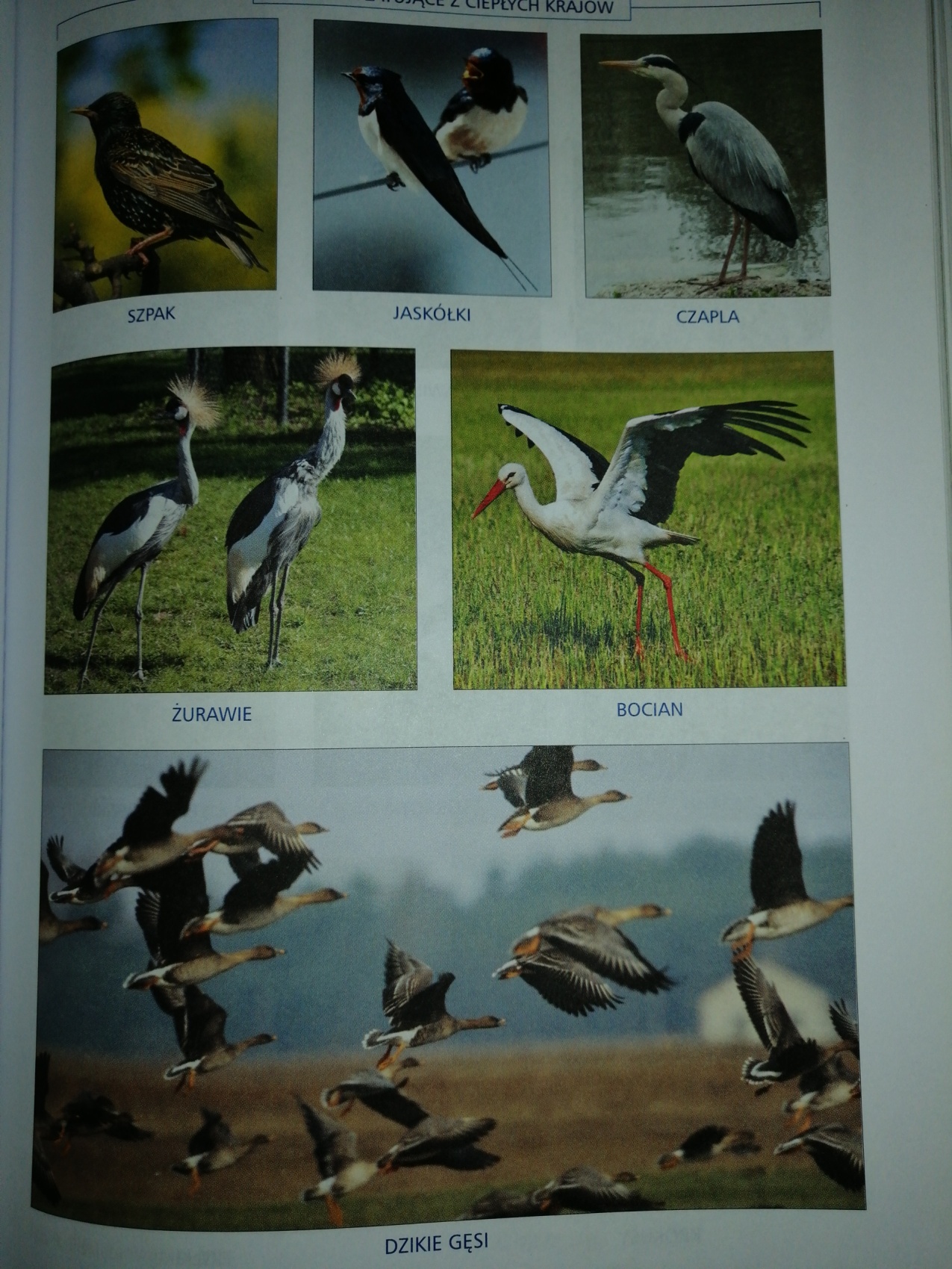 Wiele ptaków ma teraz małe pisklęta: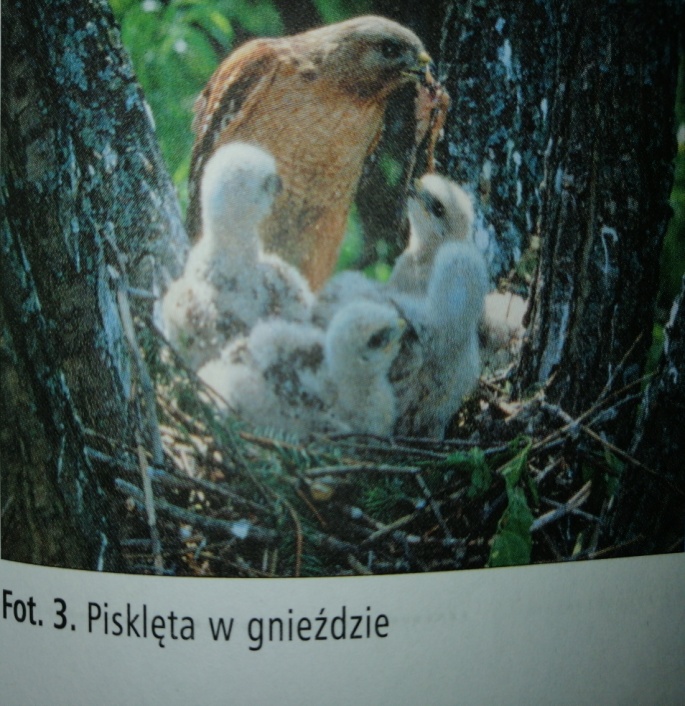 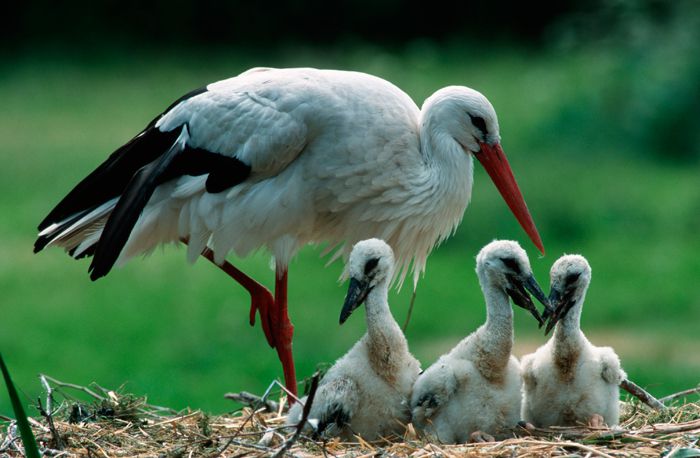 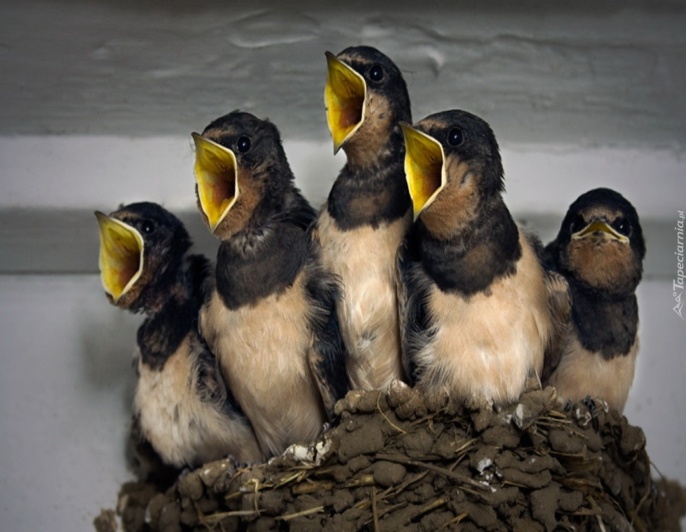 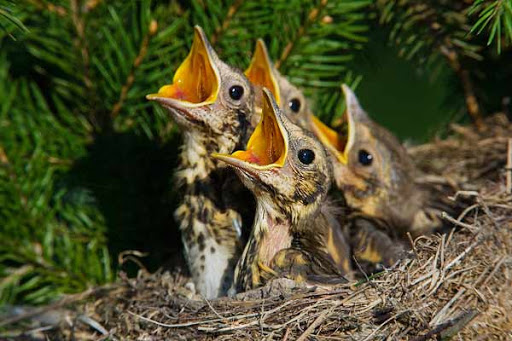 i na podwórku też już są małe kurczęta, kaczuszki i gąski: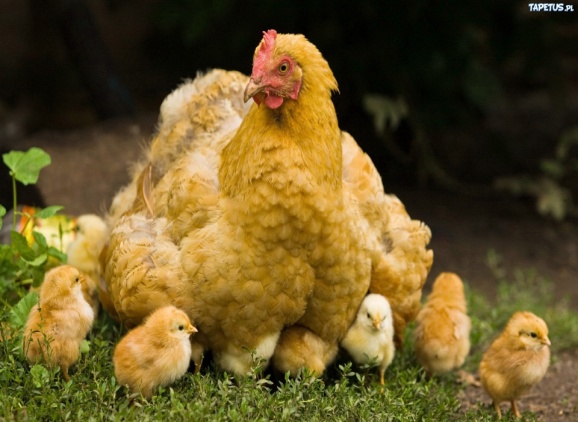 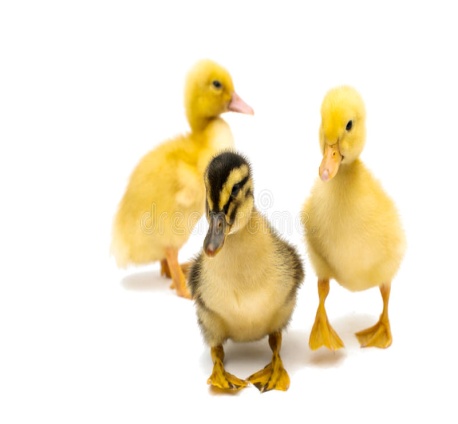 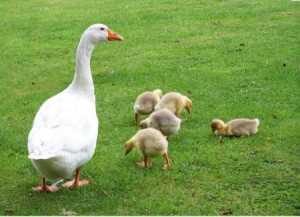 Poćwiczymy teraz literkę „Ss”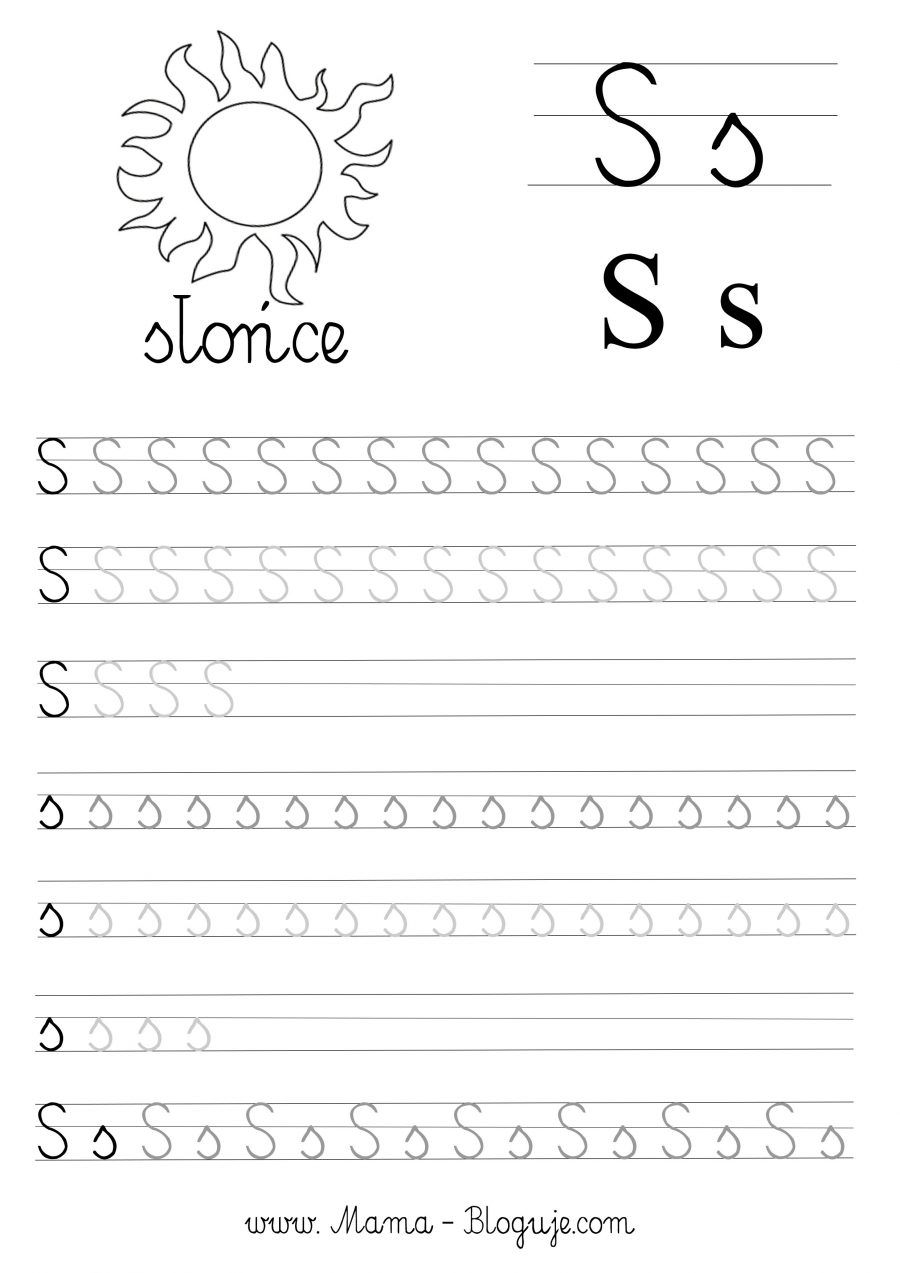 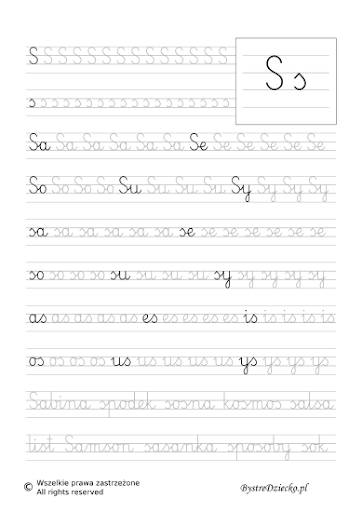 Nazwij – co Widzisz: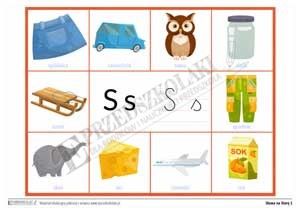 Zapoznaj się z tekstem. Przeczytaj sam lub z rodzicem, przepisz ile dasz radę.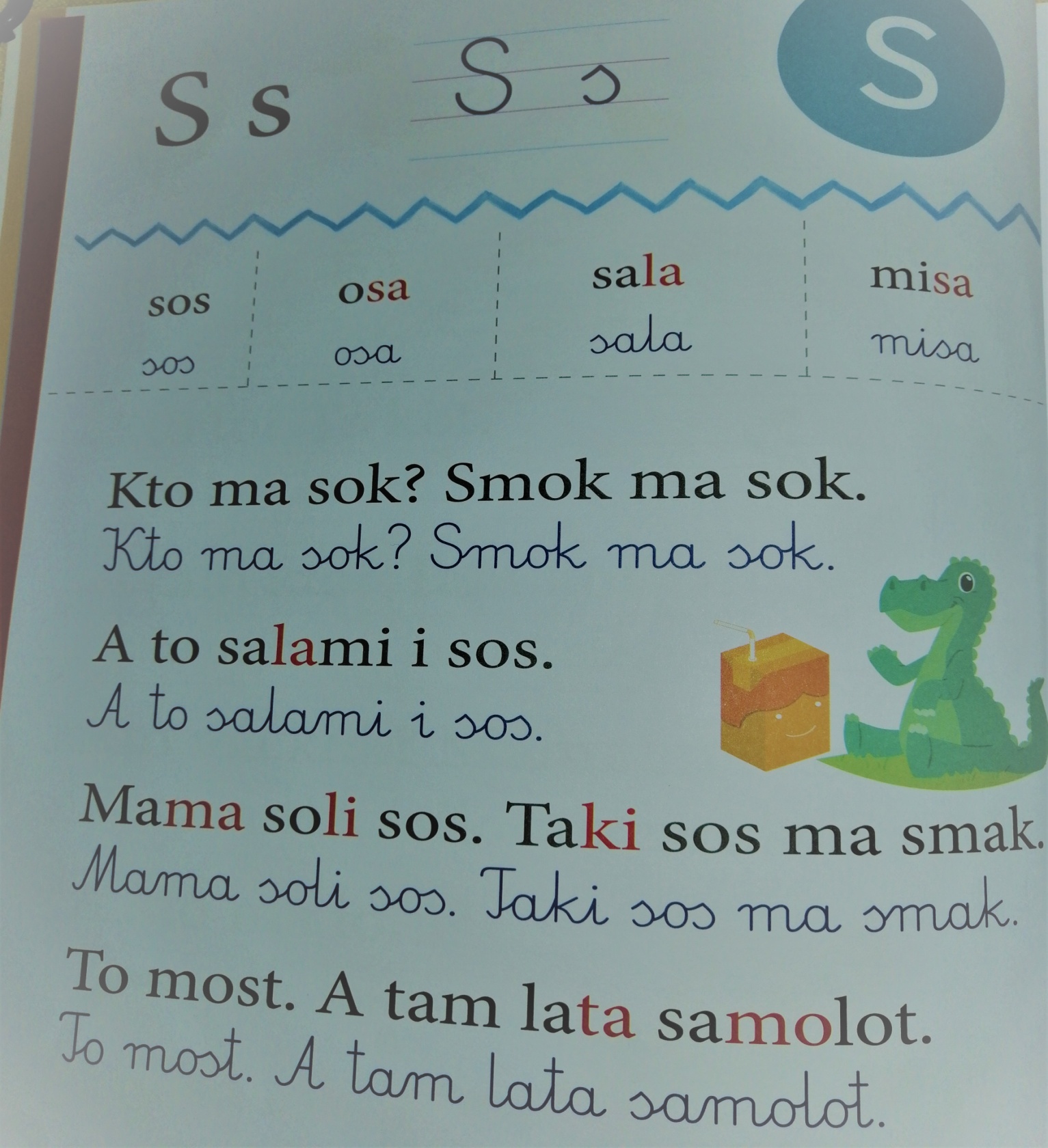 Spróbuj przeczytać tekst, lub poproś rodzica i odpowiedz na pytania: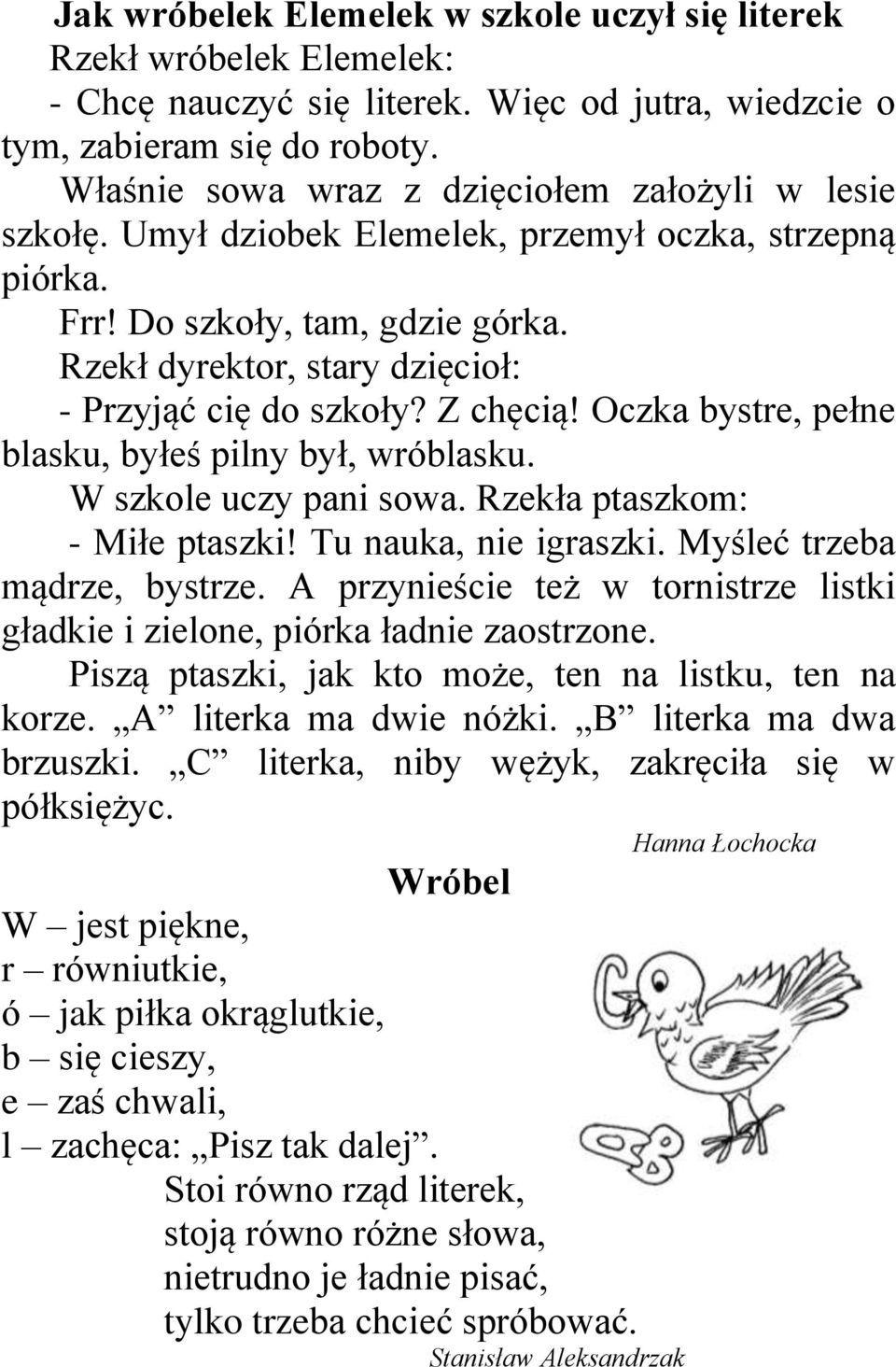 Jak miał na imię wróbelek?Czego bardzo pragnął nauczyć się wróbelek?Kto założył w lesie szkołę?Na czym piszą ptaszki?Czas na liczenie:a)wersja łatwiejsza - będą 2 załączniki w osobnych plikach / +  i – do 10/b) wersja trudniejsza: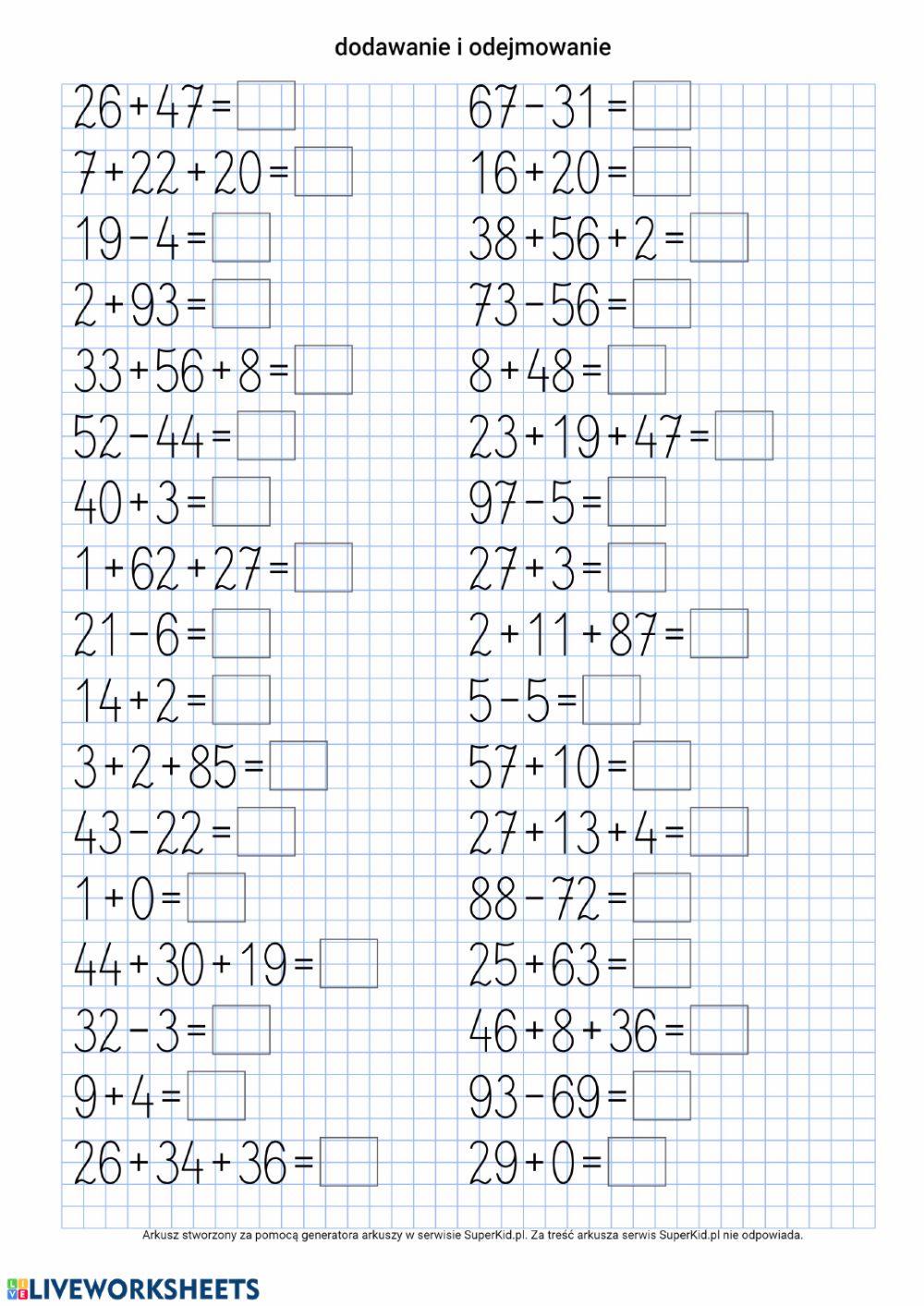 Zajęcia plastyczne – pokoloruj pisklęta /do wyboru/: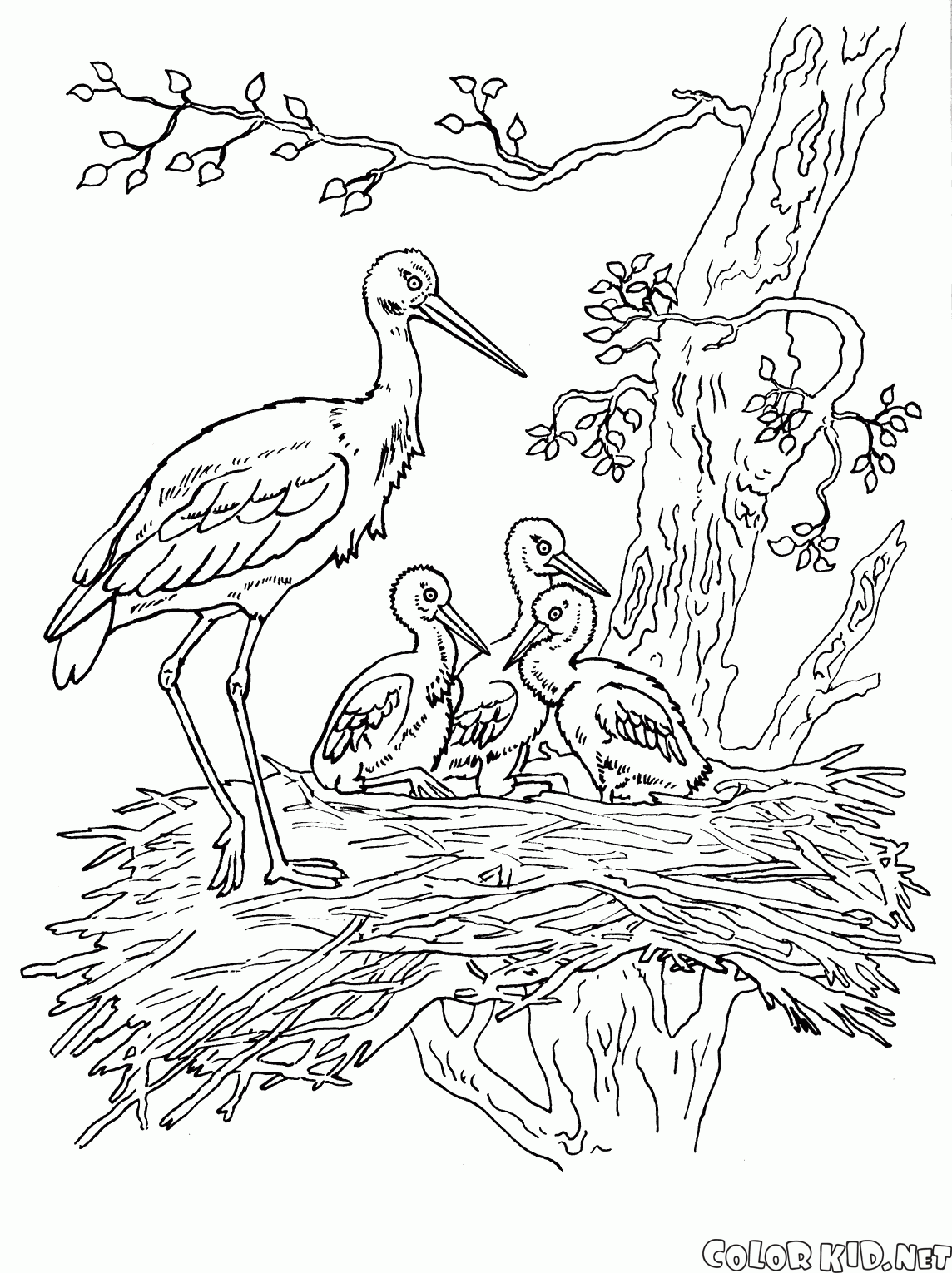 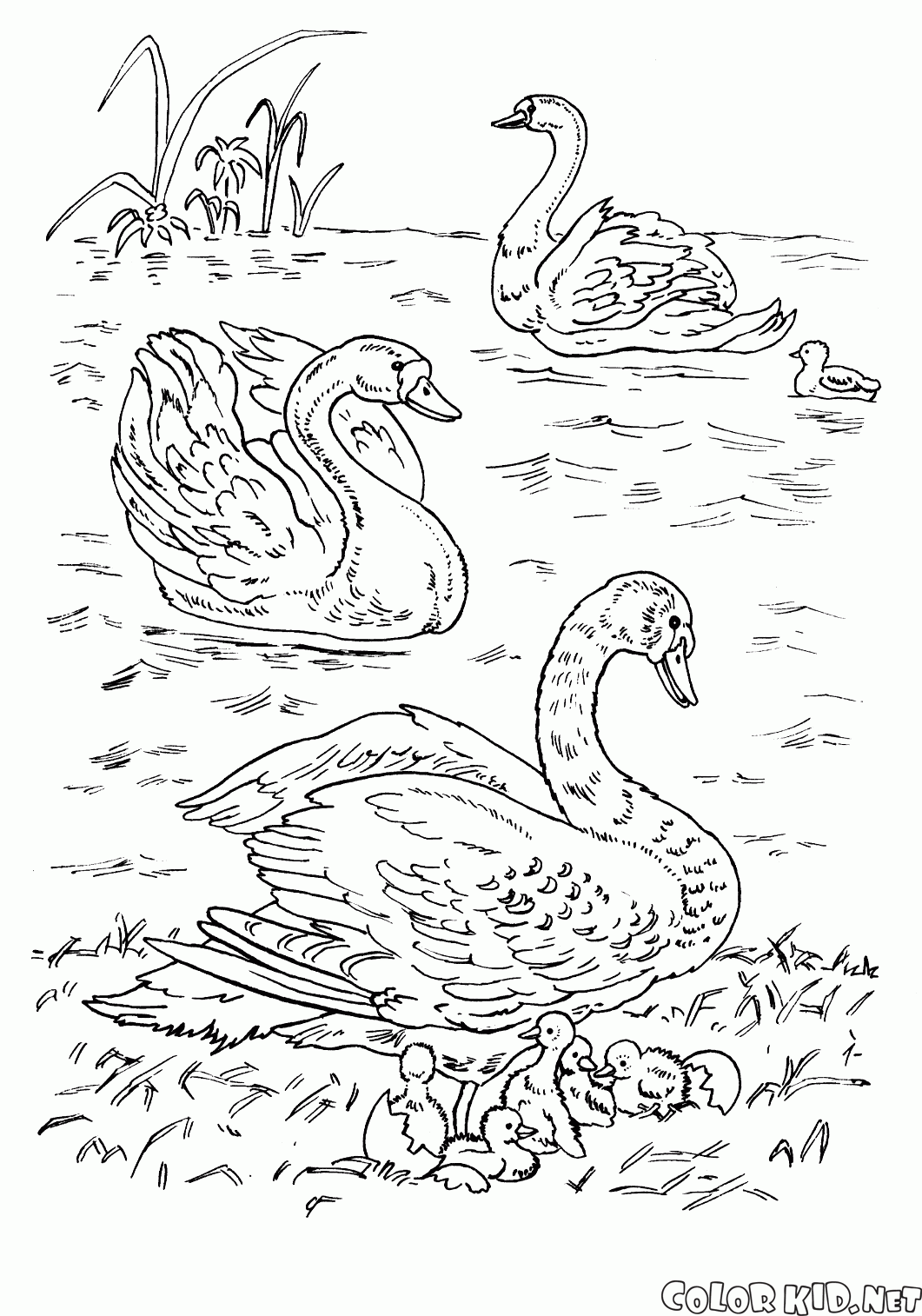 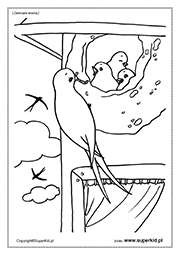 